Formular za Đotiš konsultaciju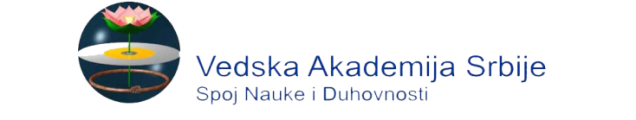 Dobrodošli na Vedsku Akademiju Srbije! Drago nam je da ste na putu ličnog razvoja odabrali baš nas - tu smo da Vam pružimo pomoć i podršku na polju unapređenja tela, uma i duha.Kako biste zakazali svoju Đotiš konsultaciju tokom koje će biti analizirana Vaša natalna karta i kako biste dobili odgovore na ona pitanja koja su od značaja za Vas, molimo Vas da popunite sledeći formular. Odgovorima na pitanja koja slede, omogući ćete efikasan proces pripreme konsultacije, kao i sveobuhvatnost analize natalne karte u skladu sa Vašim zahtevima. Napomena: Sve informacije koje ovde navedete smatraju se poverljivim i Vedska Akademija Srbije ima obavezu čuvanja profesionalne tajne. Ove informacije neće se koristiti u druge svrhe bez Vaše saglasnosti.1. Da li je ovo prvi put da radite Đotiš analizu? 						2. Da li ste radili Đotiš analizu u Vedskoj Akademiji Srbije? 				3. Da li ste do sada radili bilo kakvu analizu natalne karte? 				4. Upišite sledeće podatke: Ime i prezime: 												Dan, mesec i godina rođenja: 										Vreme rođenja (čas i minut): 										Izvor informacije o vremenu rođenja (npr. majka, krštenica…): 					Mesto rođenja - grad i država: 									____Često se ispostavi da vreme rođenja koje klijent navede, nije potpuno tačno. Kako bi se uradila korekcija ili potvrđivanje vremena rođenja, potrebno je da navedete nekoliko značajnih događaja iz života (npr: rođenje mlađih braća i sestara, gubitak voljenih osoba, sklapanja braka, rođenje dece, operacija, napuštanje doma, odlazak u inostranstvo… ili neki događaj koji je bitno uticao na Vaš život). Navedite bar tri takva događaja:5. Vrste Đotiš konsultacija: Ukoliko niste do sada bili na Đotiš konsultaciji, nudimo:(J1) Osnovna Konsultacija – Ova konsultacija se tiče isključivo Vašeg života. Ne analiziramo živote članova Vaše porodice. Možete da postavite tri pitanja i da dobijete precizan odgovor na njih. Vreme trajanja konsultacije: 45 - 60 minuta. Cena: 100€(J2) Konsultacija sa korekcijom vremena rođenja – Ova konsultacija podrazumeva okvirnu korekciju vremena rođenja, što podrazumeva pripremu pomoćnih horoskopa koji nam omogućavaju preciznije podatke koji se tiču života bračnog partnera, dece, roditelja, braće i sestara itd. Dobićete precizne odgovore na četiri pitanja. Vreme trajanja konsultacije: 
do 60 minuta. Cena: 120€(J3) Konsultacija Ayur-Đotiš – Ova konsultacija se tiče isključivo zdravlja, određivanja problema, analize dugovečnosti i namanjena je ljudima koji žele da dobiju znanje o potencijalnim bolestima i opasnostima po zdravlje. U pitanju je analiza koja nije prijatna i stoga Vas molim da ne uzimate ovu konsultaciju ukoliko zaista niste spremni za isto. Naravno cilj ove konsultacije i jeste da se fokusiramo na probleme koje možemo ublažiti ili eliminisati. Vreme trajanja konsultacije: 
60 – 90 minuta. Cena: 120€ (J4) Konsultacija Muhurta – Muhurta ili odabir pravilnog trenutka. Ova konsultacija je namenjena onima koji žele da započnu bitnu aktivnost u svom životu, kao što su posao, sklapanje braka i slično. Muhurta ili elektivna astrologija je veoma kompleksan metod, gde unutar budućnosti tražimo najpovoljniju planetarnu kombinaciju za određenu aktivnost. Ova konsultacija zahteva opsežnu pripremu, stoga je neophodno da kada se odlučite za ovaj tip konsultacije, navedete planirani/željeni period događaja, ali i da uzmete u obzir mogućnost vremenskog pomeranja u okviru nekoliko meseci kako bi se izabrao najpovoljniji datum. 
60 minuta. Cena: 120€ (J5) Dodatna dvojna konsultacija – Ova konsultacija je namenjena kada želite da postavite više različitih pitanja (3-4 pitanja) za vas i vašeg partnera. Vreme trajanja konsultacije: 
90 minuta. Cena: 160€6. Navedite vrstu konsultacije za koju ste se opredelili: 					7. Navedite pitanja koja Vas interesuju:____________________________________________________________________________________________________________________________________________________________________________________________________________________________________________________________________________8. Da li primenjujete nešto od sledećih tehnika: yoga vežbe, meditacija, mantra, molitva? Navedite: 											Đotiš konsultacija podrazumeva i remedijalne mere. One, baš kao i lekovi, služe da neutrališu, poboljšaju, koriguju ili ublaže ono nepovoljno u našem životu, ali i da nas nauče da prihvatimo ono što ne možemo da promenimo. Svakako postoje nepromenljivi delovi ljudske sudbine i to ne treba da zaboravimo, ali za sve što može da se promeni, unapredi, ublaži ili neutrališe, Đotiš savetuje remedijalne mere u vidu: mantri, posta, kristala (dragog kamena). Neke remedijalne mere daju efekat odmah, unutar 40 dana prakse, dok je za druge potrebno više vremena u zavisnosti od tipa sudbine. Neke remedijalne mere se moraju raditi celog života, baš kao i u slučaju hroničnih bolesti kada se lekovi uzimaju čitavog života.Da li želite da Vam savetujemo remedijalne mere u vidu mantri, posta i kristala? 			9. Da li ste imali iskustva sa ostalim oblastima Vedske nauke kao što su nauka o energijama prostora (Vastu) ili nauka o zdravom životu (Ayurveda)? 			10. Da li smatrate da je potrebno poboljšati energiju u Vašem domu? 			11. Da li smatrate da je potrebno poboljšati stanje Vašeg organizma? 			Ovim potvrđujem da sam se svojevoljno opredilio/la za Đotiš konsultaciju i da ću informacije dobijene na konsultaciji koristiti u skadu sa svojim ubeđenjima. Ime i prezime:
Kontakt telefon:
E-mail:
Datum:Događaj br. 1 (šta se dogodilo i kada):Događaj br. 2 (šta se dogodilo i kada):Događaj br. 3 (šta se dogodilo i kada):